.[START] 8-COUNT INTRO (BEGIN ON LYRICS)[1-8] WALK, WALK, LOCKING SHUFFLE FORWARD, STEP, TOUCH, LOCKING SHUFFLE BACK[9-16] 1/4 TURN, 1/4 TURN, 1/4 TURN SAILOR, CROSS, HOLD, BALL STEP, CROSS, STEP SIDENOTE: RESTART dance here facing 6:00 after first 16 counts on wall 4[17-24] CROSS BEHIND, RECOVER, 1/4 TURN, 1/4 TURN, SHUFFLE FORWARD, ROCK, RECOVER[25-32] 1/2 TURN SHUFFLE, 1/4 TURN HIP BUMPS, 1/4 TURN SAILOR, HEEL SWITCHES[REPEAT]STYLE POINTS:*1. Spread arms out to both sides during "...and all of the dreamers ready to fly..." lyrics in chorus on counts 3-8 (cross, hold, ball step, cross, step side) in section [9-16].*2. Pretend to strum a guitar on counts 3&4 (1/4 turn hip bumps) in section [25-32] following "...lifting their guitars and painting the sky..." lyrics in chorus.Contact: Delco Line Dancing and.567.dance@gmail.comReady To Fly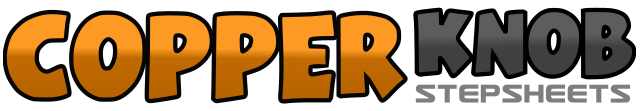 .......Count:32Wall:4Level:Improver.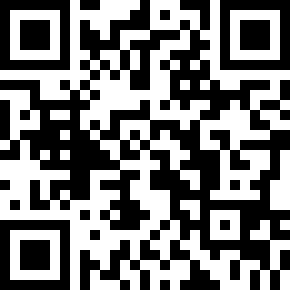 Choreographer:Keith Riess (USA) & Nicky Riess (USA) - October 2021Keith Riess (USA) & Nicky Riess (USA) - October 2021Keith Riess (USA) & Nicky Riess (USA) - October 2021Keith Riess (USA) & Nicky Riess (USA) - October 2021Keith Riess (USA) & Nicky Riess (USA) - October 2021.Music:Wild Hearts - Keith UrbanWild Hearts - Keith UrbanWild Hearts - Keith UrbanWild Hearts - Keith UrbanWild Hearts - Keith Urban........1,2Step R forward, step L forward3&4Step R forward, lock L behind R, step R forward5,6Step L forward, touch R toe next to L7&8Step R back, lock L over R, step R back1,21/4 turn left stepping side L, 1/4 turn left stepping forward R3&4Cross L behind R, 1/4 turn left stepping side R, step L to left side - facing 3:005,6Cross R over L, hold&7,8Step on ball of L, cross R over L, step L to left side1,2Cross rock R behind L, recover weight to L3,41/4 turn left stepping back R, 1/4 turn left stepping forward L - facing 9:005&6Step R forward, step L next to R, step R forward7,8Rock L forward, recover weight back on R1&21/4 turn left stepping side L, step R next to L, 1/4 turn left stepping forward L - facing 3:003&4Touch R slightly forward bumping hips right, 1/8 turn left returning hips to center, 1/8 turn left bumping hips right taking weight on R - facing 12:005&6Cross L behind R, 1/4 turn left stepping side R, step L to left side - facing 9:007&8&Touch R heel forward, step R next to L, touch L heel forward, step L next to R